阳城县妇幼保健计划生育服务中心项目简介一、项目单位2015年10月，阳城县妇幼保健院与阳城县人口和计划生育服务中心合并为阳城县妇幼保健计划生育服务中心，位于阳城县新阳东街建设北路19号，属于全额事业单位。是一所集保健、医疗、科研为一体的二级甲等医疗保健机构。 中心占地面积4878平方米，建筑面积6468平方米，固定资产1700万元。设有孕产保健部、妇女保健部、计划生育服务部、儿童保健部、临床保障部、行政后勤部等六大部，开放床位40张。中心承担着全县儿童健康管理、孕产妇健康管理、避孕药具管理等基本公卫服务，承担农村妇女宫颈癌、乳腺癌筛查，增补叶酸等重大公卫项目，承担省政府民生实事产前筛查、残疾儿童筛查、孕前优生健康检查等项目，承担三网监测、新生儿疾病筛查等项目，与中国医学科学院厦门大学等合作开展宫颈癌防治科研项目。先后获得“世界卫生组织、联合国儿童基金会、中华人民共和国卫生部联合颁布的爱婴医院”“全国妇幼卫生工作先进单位”“山西省先进集体”“二级甲等妇幼保健院”等荣誉称号。二、项目概况阳城县妇幼保健计划生育服务中心建设项目，位于阳城县演礼镇滨演线连接处、中央大道北侧，总占地30亩，总建筑面积24268.53平方米（地上面积20660.83㎡，地下面积3607.7㎡）。总投资1.35亿元，2021年计划投资0.72亿元，主要建设内容为：1栋4层门诊楼、1栋9层住院楼、空压站、消防泵房、室外道路、停车场、绿化以及室外管线等配套设施工程。设置床位200支。项目建设完成后可全面加强妇幼保健计划生育服务机构基础设施建设,加强妇产科、儿童专科建设,提高危重孕产妇、新生儿救治能力,加大妇产科、儿科医生培养力度，更好的推进妇幼卫生事业更好更快的发展。三、项目进展情况目前，住院楼二次结构砌体施工（4-6层）；门诊楼1至4层构造柱、补砌砖施工；60米段挡土墙施工。1-11月完成投资0.76亿元。四、项目效果图和现场施工图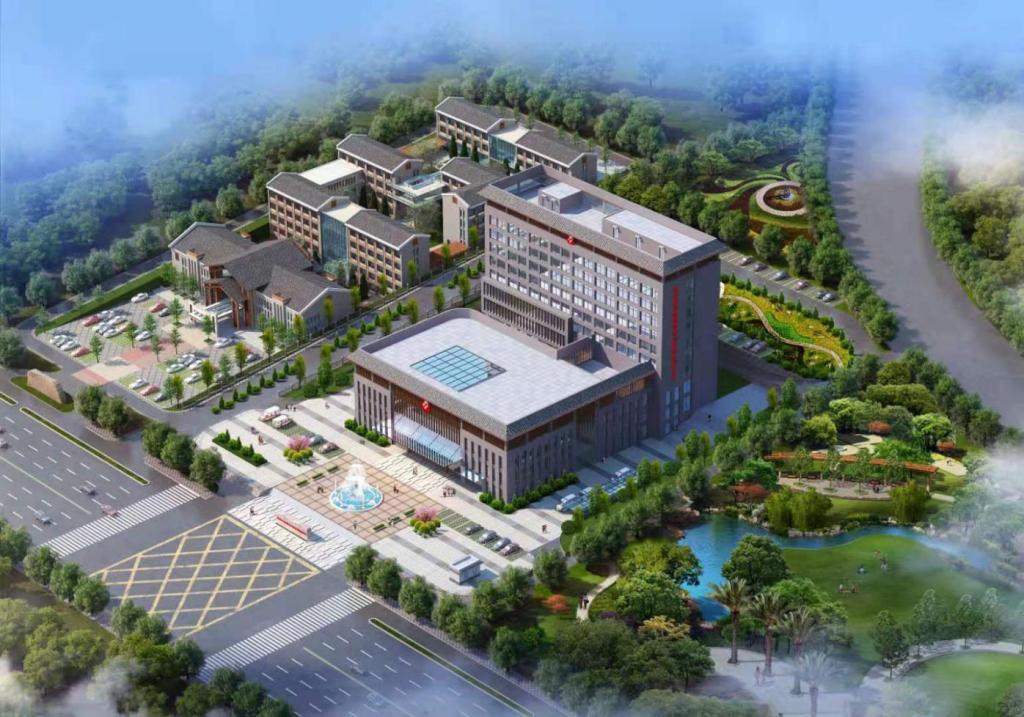 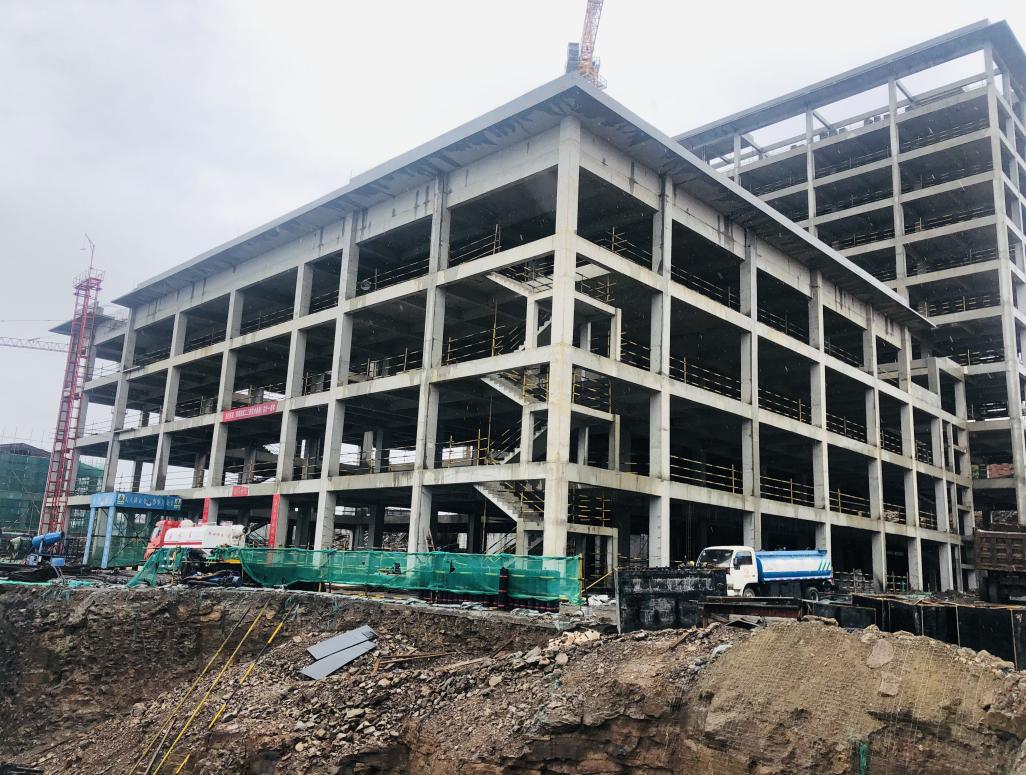 